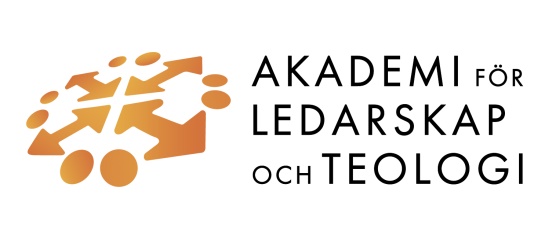 CV

Namn:
Personnr:
E-post:
Telefonnummer:

Utbildning 

Arbetslivserfarenhet

Andra erfarenheter (t.ex. inom föreningsliv och organisationer)


Nuvarande sysselsättning


Övrigt (som t.ex. språk) 


ReferenserTidigare utbildningTidsperiodArbetsgivareArbetsuppgifterAnställningsperiod